California State oniye\r:sc.ity, t.9n9 .Beac)'lPOLICY   ••STA:'l'EMENT'Oitooer),s, ·.19a2Numbe.r::	a2.::13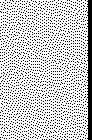 File:	Mat e ati.cs'-'_-".· "·\_ ·_:'_,_:-:'_::\ :_ -::-_:.·:_,_->://:· ----.	>Tl:le·f lil,,witjg.··• ri'ic1.1far l?roqtal!fr .. i:ecol!)men¢eq .g¥·••• Gra.duate. C91.1n9 il	in·.it1>  JD.e.Elt.ing. of	.Ma,y  li+9.S2 .••anq Jl;{...£11 i:;'ap llti:G sena.te.  in  it1>  ll! e1:.j:ng.  o; s.eptem!ler:  23,	t9it2.,. was approved·. by ·t11e Pr:e.siqe1;1t on· Octol1er:·.•·.B,.l:9/lf,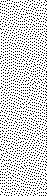 •..·	·.·..··.•.·.·..--·-·-:	>_:-").:,-··_	"<-	.'-'-:"·:-:   -.   ---.-,.· -.>.>.-·-  ----.<::-.-:-  -.: ·"·:<· :·.-.·.  <  -·\....•..··.•·."·: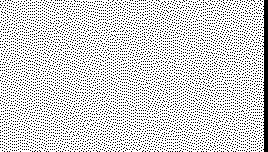 ·. S1ir;R·.·•o·F Jli.Ts.···b;irbt,1/:rjjl····J\i:>Pr.t;Eb..·.·wiT#l!i ¢l:·c i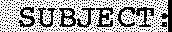 Prerequisite$-;';i>\(_::- ::··<·; :·i:\:·-:··-::, -:_ \:'. .-	.	-·   --- .:	·--.-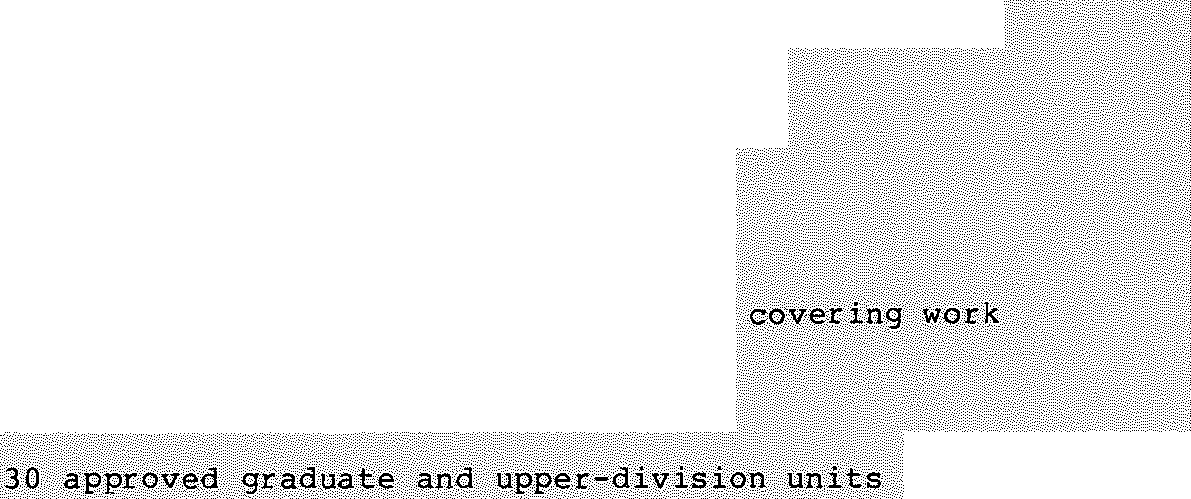 1	·f;·•··ba.che'.Lrqi::'s.degteeJn ma..t:lie.JI1i)'ti¢. t·· 11;{,si. $,•·•or erigi..tjeetil"J.9 fr;.j:)111anaccr·edit.ed  col(lege Qt   uniye.r:sity.	·Credit•.in.	fhe   f fl.¢Wip,g··...¢ou(se  tir.·.1: e.it·<.eifruiv (le t:$11· 3i;i 3,ii or: 346.; 3	--a	J· i,:. a.n..d 80A4va.nc:e'mei.t t9	Caii<f!ipagy'.;:::-<.· :·>:'i:_·:\.··.:i:_:·/::;.·_:---i:,:·.·.·_.\:.·::/_-:·.··/<:··\::i-'.·_· '  ',,_,   '	''	"'	'''	'.;'Pe • £µder\'.C• !111,lSf	q .11l;{fying..no.rmallY   sfgo.ied  i.n• Math	;34.S. or 3,4il, al.'IP. il6.4A,:, : ->_<--·_· -::'_·:-:._./' ·.,<"_'\_'_\--_··Regµir eme'ri!:s fo.r the .l'!aster·•of Arts1..	Aimtn.ii!l!l.11! of Jnclud ng;.;i.	Math 461 or	Sli A., 471, acyd S.76.J'it i\;8, F ]'.'2 untJ::S f.  Qf	Whi h a!: Je.a$t; 6 Ur\i!:s)!J)ti j:: })E! at fhe590 1evel1.ise1e ted f.r.Pm ath. 3,6413:,.}8)., 3,82, 4il, >442, A63{470, 4]:f, 4'73, 480, .4 5, 4 5,S6Q, 579., .575, 5.$0, anP. 5!10 a,;;apprpvep. by  the  graql.iate adv.i,sor·.	·	·	·A Jn:i.1;1.j_!I\.1;.I)Jl .Pf<].S u.nits of gr:aqui,fe !llathema.fic.s coll.r:sios inc.].µqin.g  n9t	roore th&n 3. Un.its !:ot&1 frplli ·Mat:h 69.T ,fop a.m.inimu.m pf 4.. l-lnits o.f {i98.complete one ol:· t.he fq11owing:P&Ss  a  compr:ehen,sive  writteJ.1  e.x,am   P.ri   Applie  l  Ma.theme.tics. b..	S1.tl:>ject to	fhe   apJ?roval.  6J  tl;re Qra.dJ.1ate ¢P.ni!lli.totee  of	theDepartment Qf l'latheroat:i.qs, wriJe a the,;;is in appli.:edm&thei;ii&tic;s and t:iefenq it· orally.El"FECTTVE .:	E'a.11 19.82.ESClml01382 6012A:00.17B